О внесении изменений в постановление администрации города Чебоксары от 13.12.2017 № 2889В соответствии с Федеральным законом от 06.10.2003 № 131-ФЗ «Об общих принципах организации местного самоуправления в Российской Федерации», Федеральным законом от 26.12.2008 № 294-ФЗ «О защите прав юридических лиц и индивидуальных предпринимателей при осуществлении государственного контроля (надзора) и муниципального контроля», Методическими рекомендациями по составлению перечня правовых актов и их отдельных частей (положений), содержащих обязательные требования, соблюдение которых оценивается при проведении мероприятий по контролю в рамках отдельного вида государственного контроля (надзора) (вместе с типовой формой перечня правовых актов, содержащих обязательные требования, соблюдение которых оценивается при проведении мероприятий по контролю) (утв. протоколом заседания Правительственной комиссии по проведению административной реформы от 18.08.2016 № 6), администрация города Чебоксары п о с т а н о в л я е т:1. Внести в постановление администрации города Чебоксары от 13.12.2017 № 2889 «Об утверждении перечня нормативных правовых актов или их отдельных частей, содержащих обязательные требования, соблюдение которых оценивается при проведении мероприятий при осуществлении муниципального контроля на территории муниципального образования города Чебоксары, и порядка их ведения» следующие изменения:1.1. Дополнить пунктом 2.1 следующего содержания:«2.1. Утвердить Перечень нормативных правовых актов или их отдельных частей, содержащих обязательные требования, соблюдение которых оценивается при проведении мероприятий по контролю при осуществлении муниципального контроля за сохранностью автомобильных дорог местного значения в границах Чебоксарского городского округа, согласно приложению № 4 к настоящему постановлению.».1.2. Дополнить пунктом 2.2 следующего содержания:«2.2. Утвердить Перечень нормативных правовых актов или их отдельных частей, содержащих обязательные требования, соблюдение которых оценивается при проведении мероприятий по контролю при осуществлении муниципального контроля в области торговой деятельности на территории муниципального образования города Чебоксары, согласно приложению № 5 к настоящему постановлению.».1.3. Дополнить пунктами 4.1 и 4.2 следующего содержания:«4.1. Управлению ЖКХ, энергетики, транспорта и связи администрации города Чебоксары обеспечить своевременную актуализацию Перечня, указанного в приложении № 4 к настоящему постановлению.4.2. Управлению по развитию потребительского рынка и предпринимательства администрации города Чебоксары обеспечить своевременную актуализацию Перечня, указанного в приложении № 5 к настоящему постановлению.».1.4. В Порядке ведения Перечня актов, содержащих обязательные требования, соблюдение которых оценивается при проведении мероприятий при осуществлении муниципального контроля на территории муниципального образования города Чебоксары (приложение № 3):1.4.1. пункт 3 изложить в следующей редакции:«3. Ведение Перечня актов осуществляется соответствующими органами муниципальными контроля (далее – органы муниципального контроля).»;1.4.2. абзац восьмой пункта 4 изложить в следующей редакции:«рассмотрение обращений, поступивших в органы муниципального контроля в соответствии с пунктом 47.7 Методических рекомендаций и ведение их учета.»;1.4.3. абзац первый пункта 5 изложить в следующей редакции:«5. В случае если по результатам осуществления мероприятий, указанных в пункте 4 настоящего Порядка, выявлены акты, подлежащие исключению из Перечня актов и/или включению в Перечень актов, соответствующими органами муниципальными контроля готовятся необходимые изменения в Перечень актов:».1.5. Дополнить приложениями № 4, № 5 согласно приложениям № 1, № 2 к настоящему постановлению соответственно.2. Управлению информации, общественных связей и молодежной политики администрации города Чебоксары опубликовать настоящее постановление в средствах массовой информации и на официальном сайте администрации города Чебоксары в сети «Интернет».3. Настоящее постановление вступает в силу со дня его официального опубликования. 4. Контроль за исполнением настоящего постановления возложить на заместителя главы администрации по экономическому развитию и финансам.Глава администрации города Чебоксары           		           А.О. ЛадыковПриложение № 1 к постановлению администрации города Чебоксарыот _________________ №________Переченьнормативных правовых актов или их отдельных частей, содержащих обязательные требования, соблюдение которых оценивается при проведении мероприятий по контролю при осуществлении муниципального контроля за сохранностью автомобильных дорог местного значения в границах Чебоксарского городского округаРаздел I. Международные договоры Российской Федерации и 
акты органов Евразийского экономического союзаРаздел II. Федеральные законыРаздел III. Указы Президента Российской Федерации,постановления и распоряжения Правительства Российской ФедерацииРаздел IV. Нормативные правовые акты федеральных органов исполнительной власти и нормативные документы федеральных органов исполнительной властиРаздел V. Иные нормативные документы, обязательность соблюдения которых установлена законодательством Российской ФедерацииРаздел VI. Законы и иные нормативные правовые акты Чувашской Республики, Чебоксарского городского Собрания депутатов, администрации города Чебоксары_______________________________________ Приложение № 2 к постановлению администрации города Чебоксарыот _________________ №________Переченьнормативных правовых актов или их отдельных частей, содержащих обязательные требования, соблюдение которых оценивается при проведении мероприятий по контролю при осуществлении муниципального контроля в области торговой деятельности на территории муниципального образования города ЧебоксарыРаздел I. Федеральные законыРаздел II. Указы Президента Российской Федерации, 
постановления и распоряжения Правительства Российской ФедерацииРаздел III. Законы и иные нормативные правовые акты Чувашской Республики, Чебоксарского городского Собрания депутатов, администрации города Чебоксары______________________________________Чăваш РеспубликиШупашкар хулаадминистрацийěЙЫШĂНУ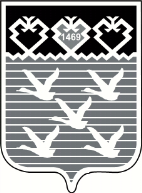 Чувашская РеспубликаАдминистрациягорода ЧебоксарыПОСТАНОВЛЕНИЕ№
п.п.Наименование и реквизиты актаКраткое описание круга лиц и (или) перечня объектов, в отношении которых устанавливаются обязательные требованияУказание на структурные единицы акта, соблюдение которых оценивается при проведении мероприятий по контролю12341.TP ТС 014/2011. «Технический регламент таможенного союза «Безопасность автомобильных дорог», утвержденный Решением Комиссии Таможенного союза от 18 октября 2011 г. № 827Индивидуальные предприниматели и юридические лица, осуществляющие содержание автомобильных дорог местного значения в границах Чебоксарского городского округачасти 13 и 14 статьи 3, статья 4, части 22 - 25 статьи 5, статья 61.TP ТС 014/2011. «Технический регламент таможенного союза «Безопасность автомобильных дорог», утвержденный Решением Комиссии Таможенного союза от 18 октября 2011 г. № 827Физические лица, индивидуальные предприниматели и юридические лица - владельцы (водители) крупногабаритных и (или) тяжеловесных транспортных средств, если маршрут, часть маршрута таких транспортных средств проходят по автомобильным дорогам местного значения в границах Чебоксарского городского округа при условии, при условии что указанный маршрут, часть маршрута не проходят по автомобильным дорогам регионального или межмуниципального значения, участкам таких автомобильных дорог, по автомобильным дорогам местного значения, расположенным на территориях двух и более муниципальных образований (муниципальных районов, городских округов), федерального значения, участкам таких автомобильных дорогчасть 13.10 статьи 3№
п.п.Наименование и реквизиты актаКраткое описание круга лиц и (или) перечня объектов, в отношении которых устанавливаются обязательные требованияУказание на структурные единицы акта, соблюдение которых оценивается при проведении мероприятий по контролю12341.Федеральный закон от 08.11.2007 № 257-ФЗ «Об автомобильных дорогах и о дорожной деятельности в Российской Федерации и о внесении изменений в отдельные законодательные акты Российской Федерации»Индивидуальные предприниматели и юридические лица, осуществляющие содержание автомобильных дорог местного значения в границах Чебоксарского городского округастатья 17 1.Федеральный закон от 08.11.2007 № 257-ФЗ «Об автомобильных дорогах и о дорожной деятельности в Российской Федерации и о внесении изменений в отдельные законодательные акты Российской Федерации»Индивидуальные предприниматели и юридические лица, осуществляющие ремонт автомобильных дорог местного значения в границах Чебоксарского городского округастатья 181.Федеральный закон от 08.11.2007 № 257-ФЗ «Об автомобильных дорогах и о дорожной деятельности в Российской Федерации и о внесении изменений в отдельные законодательные акты Российской Федерации»Физические лица, индивидуальные предприниматели и юридические лица - владельцы (водители) крупногабаритных и (или) тяжеловесных транспортных средств, если маршрут, часть маршрута таких транспортных средств проходят по автомобильным дорогам местного значения в границах Чебоксарского городского округа при условии, что указанный маршрут, часть маршрута не проходят по автомобильным дорогам регионального или межмуниципального значения, участкам таких автомобильных дорог, по автомобильным дорогам местного значения, расположенным на территориях двух и более муниципальных образований (муниципальных районов, городских округов), федерального значения, участкам таких автомобильных дорогстатьи 29, 311.Федеральный закон от 08.11.2007 № 257-ФЗ «Об автомобильных дорогах и о дорожной деятельности в Российской Федерации и о внесении изменений в отдельные законодательные акты Российской Федерации»Индивидуальные предприниматели и юридические лица - владельцы инженерных коммуникаций, осуществляющие прокладку, переустройство, перенос инженерных коммуникаций, их эксплуатация в границах полосы отвода и придорожных полос автомобильных дорог местного значения в границах Чебоксарского городского округастатьи 19, 25, 261.Федеральный закон от 08.11.2007 № 257-ФЗ «Об автомобильных дорогах и о дорожной деятельности в Российской Федерации и о внесении изменений в отдельные законодательные акты Российской Федерации»Индивидуальные предприниматели и юридические лица, осуществляющие строительство, реконструкцию, капитальный ремонт пересечений и примыканий других автомобильных дорог (федерального, местного значения и частного) с автомобильной дорогой местного значения в границах Чебоксарского городского округастатьи 20, 25, 261.Федеральный закон от 08.11.2007 № 257-ФЗ «Об автомобильных дорогах и о дорожной деятельности в Российской Федерации и о внесении изменений в отдельные законодательные акты Российской Федерации»Владельцы железнодорожных путей, осуществляющие их строительство (реконструкцию), ремонт и эксплуатацию в границах полосы отвода и придорожных полос автомобильных дорог местного значения в границах Чебоксарского городского округастатьи 21, 25, 261.Федеральный закон от 08.11.2007 № 257-ФЗ «Об автомобильных дорогах и о дорожной деятельности в Российской Федерации и о внесении изменений в отдельные законодательные акты Российской Федерации»Лица, осуществляющие строительство, реконструкцию, капитальный ремонт объектов дорожного сервиса или реконструкцию, капитальный ремонт и ремонт примыканий объектов дорожного сервиса к автомобильным дорогам местного значения в границах Чебоксарского городского округастатьи 22, 25, 261.Федеральный закон от 08.11.2007 № 257-ФЗ «Об автомобильных дорогах и о дорожной деятельности в Российской Федерации и о внесении изменений в отдельные законодательные акты Российской Федерации»Владельцы рекламных конструкций, размещаемых в границах полосы отвода и придорожных полос автомобильных дорог местного значения в границах Чебоксарского городского округастатьи 25 и 261.Федеральный закон от 08.11.2007 № 257-ФЗ «Об автомобильных дорогах и о дорожной деятельности в Российской Федерации и о внесении изменений в отдельные законодательные акты Российской Федерации»Пользователи автомобильными дорогами местного значения в границах Чебоксарского городского округастатья 302.Федеральный закон от 10.12.1995 № 196-ФЗ «О безопасности дорожного движения»Индивидуальные предприниматели и юридические лица, осуществляющие содержание и ремонт автомобильных дорог местного значения в границах Чебоксарского городского округастатья 122.Федеральный закон от 10.12.1995 № 196-ФЗ «О безопасности дорожного движения»Индивидуальные предприниматели и юридические лица, осуществляющие обустройство автомобильных дорог местного значения в границах Чебоксарского городского округа объектами сервисастатья 132.Федеральный закон от 10.12.1995 № 196-ФЗ «О безопасности дорожного движения»юридические лица, индивидуальные предприниматели и граждане статьи 14, 21№ п.п.Наименование документа (обозначение)Сведения об утвержденииКраткое описание круга лиц и (или) перечня объектов, в отношении которых устанавливаются обязательные требованияУказание на структурные единицы акта, соблюдение которых оценивается при проведении мероприятий по контролю123451. О нормах отвода земель для размещения автомобильных дорог и (или) объектов дорожного сервисаПостановление Правительства Российской Федерации от 02.09.2009 № 717Индивидуальные предприниматели и юридические лица, осуществляющие обустройство автомобильных дорог местного значения в границах Чебоксарского городского округа объектами сервисав полном объеме2. О требованиях к обеспеченности автомобильных дорог общего пользования объектами дорожного сервиса, размещаемыми в границах полос отводаПостановление Правительства Российской Федерации от 29.10.2009 № 860Индивидуальные предприниматели и юридические лица, осуществляющие обустройство автомобильных дорог местного значения в границах Чебоксарского городского округа объектами сервисав полном объеме№ п.п.Наименование документа (обозначение)Сведения об утвержденииКраткое описание круга лиц и (или) перечня объектов, в отношении которых устанавливаются обязательные требованияУказание на структурные единицы акта, соблюдение которых оценивается при проведении мероприятий по контролю123451.О порядке проведения оценки технического состояния автомобильных дорогПриказ
Минтранса России от 27.08.2009 № 150Физические или юридические лица, являющиеся собственниками частной автомобильной дороги в границах Чебоксарского городского округав полном объеме2.Об утверждении порядка осуществления владельцем автомобильной дороги мониторинга соблюдения владельцем инженерных коммуникаций технических требований и условий, подлежащих обязательному исполнению, при прокладке, переносе, переустройстве инженерных коммуникаций и их эксплуатации в границах полос отвода и придорожных полос автомобильных дорогПриказ
Минтранса России от 25.10.2012 № 384Юридические лица, индивидуальные предприниматели, осуществляющие прокладку, перенос или переустройство инженерных коммуникаций, их эксплуатацию в границах полос отвода и придорожных полос автомобильных дорог местного значения в границах Чебоксарского городского округав полном объеме3.Об утверждении Классификации работ по капитальному ремонту, ремонту и содержанию автомобильных дорогПриказ
Минтранса России от 16.11.2012 № 402Юридические лица, индивидуальные предприниматели, выполняющие работы по капитальному ремонту автомобильных дорог местного значения в границах Чебоксарского городского округа пункты 3,43.Об утверждении Классификации работ по капитальному ремонту, ремонту и содержанию автомобильных дорогПриказ
Минтранса России от 16.11.2012 № 402Юридические лица, индивидуальные предприниматели, выполняющие работы по ремонту автомобильных дорог местного значения в границах Чебоксарского городского округапункт 53.Об утверждении Классификации работ по капитальному ремонту, ремонту и содержанию автомобильных дорогПриказ
Минтранса России от 16.11.2012 № 402Юридические лица, индивидуальные предприниматели, выполняющие работы по содержанию автомобильных дорог местного значения в границах Чебоксарского городского округапункты 6-10№ п.п.Наименование документа (обозначение)Сведения об утвержденииКраткое описание круга лиц и (или) перечня объектов, в отношении которых устанавливаются обязательные требованияУказание на структурные единицы акта, соблюдение которых оценивается при проведении мероприятий по контролю123451.ГОСТ Р 50597-93. Государственный стандарт Российской Федерации. Автомобильные дороги и улицы. Требования к эксплуатационному состоянию, допустимому по условиям обеспечения безопасности дорожного движенияПостановление Госстандарта России от 11.10.1993 № 221Юридические лица, индивидуальные предприниматели, выполняющие работы по содержанию автомобильных дорог местного значения в границах Чебоксарского городского округав полном объеме2.ГОСТ Р 52290-2004. Национальный стандарт Российской Федерации. Технические средства организации дорожного движения. Знаки дорожные. Общие технические требования Приказ
Ростехрегулирования от 15.12.2004 № 121-стЮридические лица, индивидуальные предприниматели, выполняющие работы по содержанию автомобильных дорог местного значения в границах Чебоксарского городского округав полном объеме3.ГОСТ Р 52605-2006. Национальный стандарт Российской Федерации. Технические средства организации дорожного движения. Искусственные неровности. Общие технические требования. Правила применения Приказ
Ростехрегулирования от 11.12.2006 № 295-стЮридические лица, индивидуальные предприниматели, выполняющие работы по содержанию автомобильных дорог местного значения в границах Чебоксарского городского округаразделы 4-74.ГОСТ Р 52875-2007 Указатели тактильные наземные для инвалидов по зрению. Технические требования Приказ
Федерального агентства по техническому регулированию и метрологии от 27.12.2007 № 553-стЮридические лица, индивидуальные предприниматели, выполняющие работы по содержанию автомобильных дорог местного значения в границах Чебоксарского городского округаподразделы 4.1, 4.25.ГОСТ 33181-2014 Дороги автомобильные общего пользования. Требования к уровню зимнего содержания Приказ
Федерального агентства по техническому регулированию и метрологии от 11.08.2015 № 1121-стЮридические лица, индивидуальные предприниматели, выполняющие работы по содержанию автомобильных дорог местного значения в границах Чебоксарского городского округав полном объеме6.ГОСТ Р ИСО 23600-2013 Вспомогательные технические средства для лиц с нарушением функций зрения и лиц с нарушением функций зрения и слуха. Звуковые и тактильные сигналы дорожных светофоров Приказ Федерального агентства по техническому регулированию и метрологии от 17.10.2013 № 1171-стЮридические лица, индивидуальные предприниматели, выполняющие работы по содержанию автомобильных дорог местного значения в границах Чебоксарского городского округав полном объеме№
п.п.Наименование и реквизиты актаКраткое описание круга лиц и (или) перечня объектов, в отношении которых устанавливаются обязательные требованияУказание на структурные единицы акта, соблюдение которых оценивается при проведении мероприятий по контролю12341.Постановление Кабинета Министров Чувашской Республики от 24.02.2012 № 62 «Об утверждении Порядка осуществления временных ограничения или прекращения движения транспортных средств по автомобильным дорогам регионального, межмуниципального и местного значения в Чувашской Республике»Юридические лица, индивидуальные предприниматели, выполняющие работы по содержанию автомобильных дорог местного значения в границах Чебоксарского городского округав полном объеме2.Постановление главы администрации города Чебоксары от 21.04.2008 № 111 «Об утверждении реестра наименований улиц, площадей в Чебоксарском городском округе»Юридические лица, индивидуальные предприниматели, выполняющие работы по содержанию автомобильных дорог местного значения в границах Чебоксарского городского округав полном объеме№
п.п.Наименование и реквизиты актаКраткое описание круга лиц и (или) перечня объектов, в отношении которых устанавливаются обязательные требованияУказание на структурные единицы акта, соблюдение которых оценивается при проведении мероприятий по контролю12341.Федеральный закон от 06.10.2003 № 131-ФЗ «Об общих принципах организации местного самоуправления в Российской Федерации»Юридические лица, индивидуальные предприниматели, осуществляющие торговую деятельность ст.17.12.Федеральный закон от 28.12.2009 № 381-ФЗ «Об основах государственного регулирования торговой деятельности в Российской Федерации»Юридические лица, индивидуальные предприниматели, осуществляющие торговую деятельностьст.10, ст.113.Федеральный закон от 26.12.2008 № 294-ФЗ «О защите прав юридических лиц и индивидуальных предпринимателей при осуществлении государственного контроля (надзора) и муниципального контроля»Юридические лица, индивидуальные предприниматели, осуществляющие торговую деятельностьв полном объёме4.Федеральный закон от 30.12.2006 № 271-ФЗ «О розничных рынках и внесении изменений в Трудовой кодекс Российской Федерации»Юридические лица, индивидуальные предприниматели, осуществляющие торговую деятельностьв полном объёме№ п.п.Наименование документа (обозначение)Сведения об утвержденииКраткое описание круга лиц и (или) перечня объектов, в отношении которых устанавливаются обязательные требованияУказание на структурные единицы акта, соблюдение которых оценивается при проведении мероприятий по контролю123451.Правила включения нестационарных торговых объектов, расположенных на земельных участках, в зданиях, строениях и сооружениях, находящиеся в государственной собственности, в схему размещения нестационарных торговых объектовпостановление Правительства Российской Федерации от 29.09.2010 № 772Юридические лица, индивидуальные предприниматели, осуществляющие торговую деятельностьв полном объёме№ п.п.Наименование документа (обозначение) и его реквизитыКраткое описание круга лиц и (или) перечня объектов, в отношении которых устанавливаются обязательные требованияУказание на структурные единицы акта, соблюдение которых оценивается при проведении мероприятий по контролю12341.Закон Чувашской Республики от 13.07.2010 № 39 «О государственном регулировании торговой деятельности в Чувашской Республике и о внесении изменений в статью 1 Закона Чувашской Республики «О розничных рынках»Юридические лица, индивидуальные предприниматели, осуществляющие торговую деятельностьст. 52.Постановление Кабинета Министров Чувашской Республики от 16.11.2007 № 292 «Об основных требованиях к розничным рынкам в Чувашской Республике»Юридические лица, которым принадлежат рынки, которые состоят на учете в налоговом органе по месту нахождения рынка и имеют разрешение на право организации рынкав полном объёме3.Постановление Кабинета Министров Чувашской Республики от 26.08.2010 № 277 «Об утверждении Порядка организации ярмарок на территории Чувашской Республики и продажи товаров (выполнения работ, оказания услуг) на них»Юридические лица, индивидуальные предприниматели, а также граждане (в том числе граждане - главы крестьянских (фермерских) хозяйств, члены таких хозяйств, граждане, ведущие личное подсобное хозяйство или занимающиеся садоводством, огородничеством, животноводством)в полном объёме4.Постановление Кабинета Министров Чувашской Республики от 14.11.2012 № 481 «Об установлении дополнительных ограничений времени, условий и мест розничной продажи алкогольной продукции на территории Чувашской Республики»Юридические лица, осуществляющие розничную продажу алкогольной продукции, индивидуальные предприниматели, осуществляющие розничную продажу пива и пивных напитков, сидра, пуаре, медовухив полном объёме5.Решение Чебоксарского городского Собрания депутатов Чувашской Республики от 21.11.2013 № 1205 «О Схеме размещения нестационарных торговых объектов на территории города Чебоксары»Юридические лица, индивидуальные предприниматели, осуществляющие торговую деятельностьв полном объёме